.com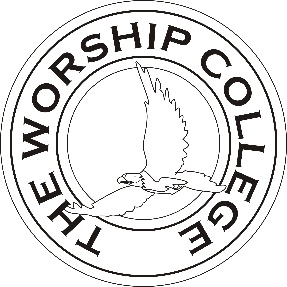 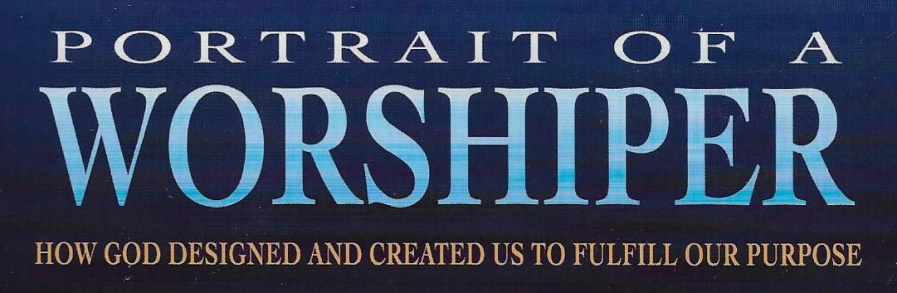 Chapter 9 Understanding Our SoulBible Class Handout Week 5Today’s Date:  _______________  My Name:  ________________________________Section 10 – The Function of the Mind in Worship  (42:50)________________________ is the most important chapter in the Bible concerning praise and worship.“Make a joyful _________________ to the Lord” NKJV._____________________ is a biblical expression of worship.Our ____________________ to God is our worship of God.This must be done with an attitude of ______________________, not obligation.One of the purposes of our worship is to experience God’s _________________.The quickest and most effective way to experience God’s presence here on earth is to ________________ and ____________________ Him.What scripture tells us that?  ________________________The goal of our worship is to experience God’s ___________________, and that will also be the ____________________ of our worship.To experience the presence of God means we will get to _______________ God more each time we worship Him.The memory files of when we experienced God’s presence contain the __________________________________ settings prompted by His presence. Not every encounter with God’s presence will produce the exact same ___________________ settings; therefore, you cannot use the emotional indicators as ____________________ of God’s presence.Our ________________ is the part of our being that detects God’s presence and anointing, not our _______________________.What scripture tells us that?  ________________________If we equate God’s presence with particular _____________________________ settings, it is easy to seek after that ___________________________ in our worship, rather than the One whose presence gives us the _________________.it was their ________________________ to the Spirit of God’s initiation of worship that brought His presence to them, not their emotions.When we worship, we should never seek to recreate the same ___________________________________ settings as before, we should only seek _________________ face, and His _______________________.We don’t seek a _________________ - we seek His ______________________.The second part of the phrase in Psalms 100:2 is a _______________________ for all of us to worship the Lord by ____________________.God would never command you to do something if He had not first ____________________ you to be able to do it.There is no such thing as tone deafness - only _______________________ in matching pitches!God has equipped ______________________________ with the ability to hear when he or she is singing the correct note or not.The number one reason why people do not think they can sing is ____________.Singing is the most _____________________ expression of corporate worship God has given us.Singing is to ___________________ worship what prayer is to ____________________ worship.Prayer is the most powerful expression of worship that God has given to us as _______________________.Singing is the MOST POWERFUL expression of worship that God has given to us as a _________________________________.Our mental processes when we worship must begin from the ______________________ of whom we are worshiping.In our example, the ____________________ of God being the One Who made us gave place quickly to the deductive reasoning or _________________ that, if God made us, we couldn’t have made ourselves.We are His people—He _________________ us. We are not our own!David’s _________________________ gravitated to the subject he knew the most about at that time of his life, sheep.The second part of Psalms 100:4 speaks to our _____________________ and heart motivation when we worship.Giving thanks is an ____________________.  Being thankful is an ___________________All worship is birthed out of ______________________.  That’s why it is the gate.Psalms 100:5 speaks of new revelation _____________________ of who God is.The worship cycle works this way.  When we worship, we receive more ______________________ of who God is, which in turn makes us want to worship Him more.God revealed new revelation knowledge to David about who He is in light of His goodness, __________________, and ________________.When we worship, all three functions of our conscience ______________ should be involved – knowledge, thoughts, and imaginations.At no time in Worship should our mind be ___________________________.Thanksgiving, or an attitude of thankfulness, is the ________________________ toward the Presence of God.Praise is what the Lord _______________________.When we are in God’s presence, He always __________________ Himself more to us, so we get to know Him better.Discussion QuestionsThe leader should read this scripture, then each person takes turns expressing What are some of the reasons this could be considered the most important chapter in the Bible regarding worship?.Make a joyful noise unto the Lord, all ye lands. Serve the Lord with gladness: come before His presence with singing. Know ye that the Lord He is God: it is He that hath made us, and not we ourselves; we are His people, and the sheep of His pasture. Enter into His gates with thanksgiving, and into His courts with praise: be thankful unto Him, and bless His name. For the Lord is good; His mercy is everlasting; and His truth endureth to all generations. Psalm 100:1–5 KJVThis chapter shows us how David used his knowledge of God, and his thoughts and imaginations in worshiping.  What are some of the ways you have or could use these three conscience functions of your mind in worship?The leader should read this scripture, then each person takes turns expressing What does it mean for God to “inhabit our praise?But Thou art holy, O Thou that inhabitest the praises of Israel. Psalms 22:3 KJV The leader should read this scripture, then each person takes turns expressing Has God done this for you?  If so, how ha He done it?The Spirit itself beareth witness with our spirit, that we are the children of God. Romans 8:16 KJV 